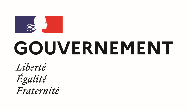 EVALUATION DES EXPERTS ET DES SPECIALISTESComité d'evaluation scientifique et technique de domaine :Année : Si renouvellement, année de précédente qualification : _______- à toute demande de qualification un CV sera obligatoirement joint (2 pages maximum)Copier ici les tableaux et catégories utilisées dans la rubrique « Poste actuel » et les compléter avec les informations relatives au poste N-1 en précisant « Durée d'affectation (dates début / fin) » au lieu de « Date d'affectation »Copier ici les tableaux et catégories utilisées dans la rubrique « Poste actuel » et les compléter avec les informations relatives au poste N-2 en précisant « Durée d'affectation (dates début / fin) » au lieu de « Date d'affectation »Copier ici les tableaux et catégories utilisées dans la rubrique « Poste actuel » et les compléter avec les informations relatives au poste N-3 en précisant « Durée d'affectation (dates début / fin) » au lieu de « Date d'affectation »Quels sont les quelques mots clés (5 au maximum) qui définissent le mieux, selon vous, les thématiques sur lesquelles vous travaillez (disciplines, objets techniques, spécialités …) et qui justifient votre candidature à l'évaluation ?NB : merci d’utiliser les mots-clefs recensés dans le Thésaurus.I. RENSEIGNEMENTS ADMINISTRATIFS(à remplir par l'agent(e))I. RENSEIGNEMENTS ADMINISTRATIFS(à remplir par l'agent(e))I. RENSEIGNEMENTS ADMINISTRATIFS(à remplir par l'agent(e))I. RENSEIGNEMENTS ADMINISTRATIFS(à remplir par l'agent(e))I. RENSEIGNEMENTS ADMINISTRATIFS(à remplir par l'agent(e))I. RENSEIGNEMENTS ADMINISTRATIFS(à remplir par l'agent(e))I. RENSEIGNEMENTS ADMINISTRATIFS(à remplir par l'agent(e))I. RENSEIGNEMENTS ADMINISTRATIFS(à remplir par l'agent(e))I. RENSEIGNEMENTS ADMINISTRATIFS(à remplir par l'agent(e))I. RENSEIGNEMENTS ADMINISTRATIFS(à remplir par l'agent(e))I. RENSEIGNEMENTS ADMINISTRATIFS(à remplir par l'agent(e)) 1. Etat civil : 1. Etat civil : 1. Etat civil : 1. Etat civil : 1. Etat civil : 1. Etat civil : 1. Etat civil : 1. Etat civil : 1. Etat civil : 1. Etat civil : 1. Etat civil :Nom d’usage :Nom d’usage :Nom de naissance : Nom de naissance : Nom de naissance : Nom de naissance : Nom de naissance : Nom de naissance : Nom de naissance : Nom de naissance : Civilité :Prénom :Prénom :Date de naissance :Date de naissance :Date de naissance :Date de naissance :Date de naissance :Date de naissance :Date de naissance :Date de naissance :Age : 2. Affectation actuelle : 2. Affectation actuelle : 2. Affectation actuelle : 2. Affectation actuelle : 2. Affectation actuelle : 2. Affectation actuelle : 2. Affectation actuelle : 2. Affectation actuelle : 2. Affectation actuelle : 2. Affectation actuelle : 2. Affectation actuelle :Ministère :Ministère :Autre organisme :Autre organisme :Autre organisme :Autre organisme :Autre organisme :Autre organisme :Autre organisme :Autre organisme :Autre organisme :Structure :Structure :Structure :Structure :Structure :Structure :Structure :Structure :Structure :Structure :Structure :Service :Service :Service :Service :Service :Service :Service :Service :Service :Service :Service :Intitulé du poste :Intitulé du poste :Intitulé du poste :Intitulé du poste :Intitulé du poste :Intitulé du poste :Intitulé du poste :Intitulé du poste :Intitulé du poste :Intitulé du poste :Intitulé du poste :Date d’affectation :Date d’affectation :Date d’affectation :Date d’affectation :Date d’affectation :Date d’affectation :Date d’affectation :Date d’affectation :Date d’affectation :Date d’affectation :Date d’affectation : 3. Coordonnées professionnelles agent: 3. Coordonnées professionnelles agent: 3. Coordonnées professionnelles agent: 3. Coordonnées professionnelles agent: 3. Coordonnées professionnelles agent: 3. Coordonnées professionnelles agent: 3. Coordonnées professionnelles agent: 3. Coordonnées professionnelles agent: 3. Coordonnées professionnelles agent: 3. Coordonnées professionnelles agent: 3. Coordonnées professionnelles agent:Téléphone :Téléphone :Téléphone :Téléphone :Téléphone :Mel. :Mel. :Mel. :Mel. :Mel. :Mel. :Adresse :Adresse :Adresse :Adresse :Adresse :Adresse :Adresse :Adresse :Adresse :Adresse :Adresse : 4. Coordonnées hiérarchie / SRH 4. Coordonnées hiérarchie / SRH 4. Coordonnées hiérarchie / SRH 4. Coordonnées hiérarchie / SRH 4. Coordonnées hiérarchie / SRH 4. Coordonnées hiérarchie / SRH 4. Coordonnées hiérarchie / SRH 4. Coordonnées hiérarchie / SRH 4. Coordonnées hiérarchie / SRH 4. Coordonnées hiérarchie / SRH 4. Coordonnées hiérarchie / SRHNom et prénom du responsable hiérarchique direct :Nom et prénom du responsable hiérarchique direct :Nom et prénom du responsable hiérarchique direct :Nom et prénom du responsable hiérarchique direct :Nom et prénom du responsable hiérarchique direct :Nom et prénom du responsable hiérarchique direct :Nom et prénom du responsable hiérarchique direct :Nom et prénom du responsable hiérarchique direct :Nom et prénom du responsable hiérarchique direct :Nom et prénom du responsable hiérarchique direct :Nom et prénom du responsable hiérarchique direct :Nom et prénom du chef de service :Nom et prénom du chef de service :Nom et prénom du chef de service :Nom et prénom du chef de service :Nom et prénom du chef de service :Nom et prénom du chef de service :Nom et prénom du chef de service :Nom et prénom du chef de service :Nom et prénom du chef de service :Nom et prénom du chef de service :Nom et prénom du chef de service :Mél chef de service :Mél chef de service :Mél chef de service :Mél chef de service :Mél chef de service :Mél chef de service :Mél chef de service :Mél chef de service :Mél chef de service :Mél chef de service :Mél chef de service :Mél service RH :Mél service RH :Mél service RH :Mél service RH :Mél service RH :Mél service RH :Mél service RH :Mél service RH :Mél service RH :Mél service RH :Mél service RH : 5. Position de l’agent : 5. Position de l’agent : 5. Position de l’agent : 5. Position de l’agent : 5. Position de l’agent : 5. Position de l’agent : 5. Position de l’agent : 5. Position de l’agent : 5. Position de l’agent : 5. Position de l’agent : 5. Position de l’agent :Corps :Corps :Corps :Corps :Grade :Grade :Grade :Grade :Grade :Grade :Grade :Ancienneté dans le grade :Ancienneté dans le grade :Ancienneté dans le grade :Ancienneté dans le grade :Position administrative  :Position administrative  :Position administrative  :Position administrative  :Position administrative  :Position administrative  :Position administrative  :N° de matricule RenoiRH (consulter votre gestionnaire RH, si besoin) :N° de matricule RenoiRH (consulter votre gestionnaire RH, si besoin) :N° de matricule RenoiRH (consulter votre gestionnaire RH, si besoin) :N° de matricule RenoiRH (consulter votre gestionnaire RH, si besoin) :N° de matricule RenoiRH (consulter votre gestionnaire RH, si besoin) :N° de matricule RenoiRH (consulter votre gestionnaire RH, si besoin) :N° de matricule RenoiRH (consulter votre gestionnaire RH, si besoin) :N° de matricule RenoiRH (consulter votre gestionnaire RH, si besoin) :N° de matricule RenoiRH (consulter votre gestionnaire RH, si besoin) :N° de matricule RenoiRH (consulter votre gestionnaire RH, si besoin) :N° de matricule RenoiRH (consulter votre gestionnaire RH, si besoin) : 6. Diplômes, titres, habilitations et certifications diverses, prix … : 6. Diplômes, titres, habilitations et certifications diverses, prix … : 6. Diplômes, titres, habilitations et certifications diverses, prix … : 6. Diplômes, titres, habilitations et certifications diverses, prix … : 6. Diplômes, titres, habilitations et certifications diverses, prix … : 6. Diplômes, titres, habilitations et certifications diverses, prix … : 6. Diplômes, titres, habilitations et certifications diverses, prix … : 6. Diplômes, titres, habilitations et certifications diverses, prix … : 6. Diplômes, titres, habilitations et certifications diverses, prix … : 6. Diplômes, titres, habilitations et certifications diverses, prix … : 6. Diplômes, titres, habilitations et certifications diverses, prix … :Intitulé :Option éventuelle, spécialité, voie d'approfondissement ...Option éventuelle, spécialité, voie d'approfondissement ...Option éventuelle, spécialité, voie d'approfondissement ...Option éventuelle, spécialité, voie d'approfondissement ...Option éventuelle, spécialité, voie d'approfondissement ...Etablissement ayant délivré le diplôme, le titre, la certification ou l'habilitation, le prix ...Etablissement ayant délivré le diplôme, le titre, la certification ou l'habilitation, le prix ...Année d’obtention :Année d’obtention :Année d’obtention : 7. Ressources particulières : 7. Ressources particulières : 7. Ressources particulières : 7. Ressources particulières : 7. Ressources particulières : 7. Ressources particulières : 7. Ressources particulières : 7. Ressources particulières : 7. Ressources particulières : 7. Ressources particulières : 7. Ressources particulières : 7. Ressources particulières :Langues faisant l'objet d'un diplôme ou d'une certification (préciser la date et l'organisme ayant délivré le diplôme ou la certification) :  Langues pratiquées couramment :Autres :Langues faisant l'objet d'un diplôme ou d'une certification (préciser la date et l'organisme ayant délivré le diplôme ou la certification) :  Langues pratiquées couramment :Autres :Langues faisant l'objet d'un diplôme ou d'une certification (préciser la date et l'organisme ayant délivré le diplôme ou la certification) :  Langues pratiquées couramment :Autres :Langues faisant l'objet d'un diplôme ou d'une certification (préciser la date et l'organisme ayant délivré le diplôme ou la certification) :  Langues pratiquées couramment :Autres :Langues faisant l'objet d'un diplôme ou d'une certification (préciser la date et l'organisme ayant délivré le diplôme ou la certification) :  Langues pratiquées couramment :Autres :Langues faisant l'objet d'un diplôme ou d'une certification (préciser la date et l'organisme ayant délivré le diplôme ou la certification) :  Langues pratiquées couramment :Autres :Langues faisant l'objet d'un diplôme ou d'une certification (préciser la date et l'organisme ayant délivré le diplôme ou la certification) :  Langues pratiquées couramment :Autres :Langues faisant l'objet d'un diplôme ou d'une certification (préciser la date et l'organisme ayant délivré le diplôme ou la certification) :  Langues pratiquées couramment :Autres :Langues faisant l'objet d'un diplôme ou d'une certification (préciser la date et l'organisme ayant délivré le diplôme ou la certification) :  Langues pratiquées couramment :Autres :Langues faisant l'objet d'un diplôme ou d'une certification (préciser la date et l'organisme ayant délivré le diplôme ou la certification) :  Langues pratiquées couramment :Autres :Langues faisant l'objet d'un diplôme ou d'une certification (préciser la date et l'organisme ayant délivré le diplôme ou la certification) :  Langues pratiquées couramment :Autres :Langues faisant l'objet d'un diplôme ou d'une certification (préciser la date et l'organisme ayant délivré le diplôme ou la certification) :  Langues pratiquées couramment :Autres :8. Principales formations continues suivies en rapport avec le domaine d'évaluation :8. Principales formations continues suivies en rapport avec le domaine d'évaluation :8. Principales formations continues suivies en rapport avec le domaine d'évaluation :8. Principales formations continues suivies en rapport avec le domaine d'évaluation :8. Principales formations continues suivies en rapport avec le domaine d'évaluation :8. Principales formations continues suivies en rapport avec le domaine d'évaluation :8. Principales formations continues suivies en rapport avec le domaine d'évaluation :8. Principales formations continues suivies en rapport avec le domaine d'évaluation :8. Principales formations continues suivies en rapport avec le domaine d'évaluation :8. Principales formations continues suivies en rapport avec le domaine d'évaluation :8. Principales formations continues suivies en rapport avec le domaine d'évaluation :8. Principales formations continues suivies en rapport avec le domaine d'évaluation :Intitulé de la formation :Intitulé de la formation :Intitulé de la formation :Organisme :Organisme :Organisme :Organisme :Date :Date :Durée (cumul des jours de stage) :Durée (cumul des jours de stage) :Durée (cumul des jours de stage) :II. PARCOURS PROFESSIONNEL(à remplir par l'agent(e))II. PARCOURS PROFESSIONNEL(à remplir par l'agent(e))II. PARCOURS PROFESSIONNEL(à remplir par l'agent(e))II. PARCOURS PROFESSIONNEL(à remplir par l'agent(e))Poste N (poste actuel) :Poste N (poste actuel) :Poste N (poste actuel) :Poste N (poste actuel) :Service d’affectation :Service d’affectation :Date d’affectation  :Date d’affectation  :Unité d’affectation :Unité d’affectation :Unité d’affectation :Unité d’affectation :Intitulé du poste :Intitulé du poste :Intitulé du poste :Intitulé du poste :Position administrative :Position administrative :Position administrative :Position administrative :Type d'activité(selon typologie du référentiel)II.1. Description des principales activités exercéesII.1. Description des principales activités exercéesResponsabilité exercée :A, B, ou CDiffusion de connaissances (formation,  publication, participation à des colloques ...)------------Expertise (au sens « AFNOR »), conseil ...------------Ingénierie------------Instruction et contrôle de dossiers techniques------------Méthodologie, règle de l'art, doctrine------------Recherche, encadrement de recherche------------Participation, animation de réseaux ou groupes de travail :  OUI  /  NON  (si OUI, activité à détailler ci-dessous en II.2)Participation, animation de réseaux ou groupes de travail :  OUI  /  NON  (si OUI, activité à détailler ci-dessous en II.2)Participation, animation de réseaux ou groupes de travail :  OUI  /  NON  (si OUI, activité à détailler ci-dessous en II.2)Participation, animation de réseaux ou groupes de travail :  OUI  /  NON  (si OUI, activité à détailler ci-dessous en II.2)II.2. Activités relatives à l'animation de réseaux ou de groupe de travailII.2. Activités relatives à l'animation de réseaux ou de groupe de travailII.2. Activités relatives à l'animation de réseaux ou de groupe de travailDésignationPositionnementÉchelle du réseau ou portée du groupeType de production(selon typologie du référentiel)II.3. Intitulé précis des principales productions réaliséesResponsabilité exercée :A, B, ou CAppels d'offre, cahiers des charges ...---------Brevets, certifications ...----------Normes, méthodes, essais ...----------Rapports d'études, d'expertise, diagnostics, notes techniques, avis oraux ou écrits ...----------Communications à des colloques ou congrès sans actes, nationaux ou internationaux, conférences, médias, interviews … : OUI  /  NON  (si OUI, production à détailler ci-dessous en II.4)Communications à des colloques ou congrès sans actes, nationaux ou internationaux, conférences, médias, interviews … : OUI  /  NON  (si OUI, production à détailler ci-dessous en II.4)Communications à des colloques ou congrès sans actes, nationaux ou internationaux, conférences, médias, interviews … : OUI  /  NON  (si OUI, production à détailler ci-dessous en II.4)Ouvrages, publications (Articles de vulgarisation, dans revues scientifiques ou technico-professionnelles, dans revues avec ou sans comité de lecture, contributions à des ouvrages, guides techniques ou méthodologiques, travaux de thèse)... :  OUI  /  NON  (si OUI, production à détailler ci-dessous en II.5)Ouvrages, publications (Articles de vulgarisation, dans revues scientifiques ou technico-professionnelles, dans revues avec ou sans comité de lecture, contributions à des ouvrages, guides techniques ou méthodologiques, travaux de thèse)... :  OUI  /  NON  (si OUI, production à détailler ci-dessous en II.5)Ouvrages, publications (Articles de vulgarisation, dans revues scientifiques ou technico-professionnelles, dans revues avec ou sans comité de lecture, contributions à des ouvrages, guides techniques ou méthodologiques, travaux de thèse)... :  OUI  /  NON  (si OUI, production à détailler ci-dessous en II.5)Formation (Cours, documents pédagogiques, participation à des jurys) … :  OUI  /  NON  (si OUI, production à détailler ci-dessous en II.6)Formation (Cours, documents pédagogiques, participation à des jurys) … :  OUI  /  NON  (si OUI, production à détailler ci-dessous en II.6)Formation (Cours, documents pédagogiques, participation à des jurys) … :  OUI  /  NON  (si OUI, production à détailler ci-dessous en II.6)Productions relatives à la diffusion de connaissancesII.4. Communications à des colloques, congrès, médias ... :II.4. Communications à des colloques, congrès, médias ... :II.4. Communications à des colloques, congrès, médias ... :II.4. Communications à des colloques, congrès, médias ... :Désignation du colloque, congrès, média ... :Date :Intitulé de la communication :Public concerné :II.5. Ouvrages, publications, articles marquants, livres ou guides publiés :II.5. Ouvrages, publications, articles marquants, livres ou guides publiés :II.5. Ouvrages, publications, articles marquants, livres ou guides publiés :II.5. Ouvrages, publications, articles marquants, livres ou guides publiés :II.5. Ouvrages, publications, articles marquants, livres ou guides publiés :II.5. Ouvrages, publications, articles marquants, livres ou guides publiés :II.5. Ouvrages, publications, articles marquants, livres ou guides publiés :Libellé :Revue ou éditeur :Implication :Implication :Comité de lecture :Comité de lecture :Année :Libellé :Revue ou éditeur :Auteur :Co-auteur :OuiNonAnnée :II. 6 Principales interventions dans des actions de formation dans la spécialité considérée :II. 6 Principales interventions dans des actions de formation dans la spécialité considérée :II. 6 Principales interventions dans des actions de formation dans la spécialité considérée :II. 6 Principales interventions dans des actions de formation dans la spécialité considérée :OpérateurIntitulé :Public visé :Durée(en heures) :Poste N-1Poste N-2Poste N-3 II.7. Thésaurus12345